SAYI:												05.02.2024
KONU : Geçici Giriş İzni hk.DHMİ MUĞLA DALAMAN HAVALİMANI BAŞMÜDÜRLÜĞÜNEHavalimanı Dalaman / Muğla	   Giriş İzni talep ettiğimiz şahıs/şahıslar-araç/araçlar, Havalimanında şirketimize hizmet verecek olup; giriş izni verilen sahadaki iş ve işlemlerine, isimleri yazılı olarak bildirilmiş refakatçi personelimiz tarafından eşlik edilecektir. Refakat ve sorumluluğumuzda hareket edecek olan şahıs/şahısların-araç/araçların söz konusu saha içerisinde herhangi bir nedenle kişi ve kuruluşların can veya mallarına karşı vereceği zararlar ile çalışma sahası içerisindeki gayri kanuni fiil ve eylemlerden de doğrudan sorumlu olduğumuzu TAAHHÜT ederiz	.	  Dalaman Havalimanı Giriş Kartları Yönergesinin 11 nci maddesine istinaden; ekte Havalimanı Emniyet Şube Müdürlüğünce şahıslar için KİHBİ-UYAP, araçlar için RUHSAT ve SÜRÜCÜ BELGESİ sorgusu yapılmış kimlik, sürücü belgesi, araç ruhsatı fotokopi/fotokopileri bulunan araç/şahıslara talep edilen tahditli alanlara giriş izni verilmesi hususunda;	  Gereğini arz ederiz.Giriş İzini işlemleri ile ilgili iletişim kurulacak kurum/kuruluş personeli bilgileri  Adı Soyadı            :		İrtibat Telefon No :			E-Posta Adresi     :ŞİRKET YETKİLİSİAD SOYAD UNVAN İMZA KAŞEEKLER1- Şahıs Kimlik/Araç Ruhsat Fotokopisi/FotokopileriGİRİŞ İZNİ TALEP EDİLEN ALANİZİN TALEBİNDE BULUNULAN ARACINİZİN TALEBİNDE BULUNULAN ŞAHSINSORUMLULUĞU ÜSTLENEN REFAKATÇİ PERSONELŞİRKET YETKİLİSİAD SOYAD UNVAN İMZA KAŞETALEP AMACIÖRNEK
 İÇ HATLAR - DIŞ HATLAR CHECK-IN SALONU – İÇ HATLAR TERMİNALİ GİDEN YOLCU SALONU – V.S.CİNSİ-MARKASIPLAKA NOADI SOYADI – SÜRÜCÜ BEL. NOİZİN BAŞLANGIÇ TARİHİİZİN BİTİŞ TARİHİİZİN GÜN SAYISI1234567TCKN – PAS.NOADI VE SOYADIİZİN BAŞLANGIÇ TARİHİİZİN BİTİŞ TARİHİİZİN GÜN SAYISI1234567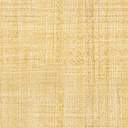 